附件3：新疆维吾尔自治区幼儿园教师资格申请人员体检表姓  名姓  名年龄年龄年龄性别性别性别性别一寸照片民  族民  族婚否婚否婚否籍贯籍贯籍贯籍贯一寸照片现住所现住所联系方式联系方式联系方式联系方式联系方式一寸照片既往病史既往病史1.肝炎  2.结核   3.皮肤病  4. 性传播性疾病        5. 精神病   6.其他    受检者确认签字：          1.肝炎  2.结核   3.皮肤病  4. 性传播性疾病        5. 精神病   6.其他    受检者确认签字：          1.肝炎  2.结核   3.皮肤病  4. 性传播性疾病        5. 精神病   6.其他    受检者确认签字：          1.肝炎  2.结核   3.皮肤病  4. 性传播性疾病        5. 精神病   6.其他    受检者确认签字：          1.肝炎  2.结核   3.皮肤病  4. 性传播性疾病        5. 精神病   6.其他    受检者确认签字：          1.肝炎  2.结核   3.皮肤病  4. 性传播性疾病        5. 精神病   6.其他    受检者确认签字：          1.肝炎  2.结核   3.皮肤病  4. 性传播性疾病        5. 精神病   6.其他    受检者确认签字：          1.肝炎  2.结核   3.皮肤病  4. 性传播性疾病        5. 精神病   6.其他    受检者确认签字：          1.肝炎  2.结核   3.皮肤病  4. 性传播性疾病        5. 精神病   6.其他    受检者确认签字：          1.肝炎  2.结核   3.皮肤病  4. 性传播性疾病        5. 精神病   6.其他    受检者确认签字：          1.肝炎  2.结核   3.皮肤病  4. 性传播性疾病        5. 精神病   6.其他    受检者确认签字：          1.肝炎  2.结核   3.皮肤病  4. 性传播性疾病        5. 精神病   6.其他    受检者确认签字：          1.肝炎  2.结核   3.皮肤病  4. 性传播性疾病        5. 精神病   6.其他    受检者确认签字：          1.肝炎  2.结核   3.皮肤病  4. 性传播性疾病        5. 精神病   6.其他    受检者确认签字：          1.肝炎  2.结核   3.皮肤病  4. 性传播性疾病        5. 精神病   6.其他    受检者确认签字：          1.肝炎  2.结核   3.皮肤病  4. 性传播性疾病        5. 精神病   6.其他    受检者确认签字：          1.肝炎  2.结核   3.皮肤病  4. 性传播性疾病        5. 精神病   6.其他    受检者确认签字：          1.肝炎  2.结核   3.皮肤病  4. 性传播性疾病        5. 精神病   6.其他    受检者确认签字：          1.肝炎  2.结核   3.皮肤病  4. 性传播性疾病        5. 精神病   6.其他    受检者确认签字：          一寸照片眼科裸眼视力右：右：右：右：右：矫正视力矫正视力矫正视力右：矫正度数右：矫正度数右：矫正度数右：矫正度数右：矫正度数右：矫正度数右：矫正度数右：矫正度数右：矫正度数右：矫正度数右：矫正度数医师意见：签名：眼科裸眼视力左：左：左：左：左：矫正视力矫正视力矫正视力左：矫正度数左：矫正度数左：矫正度数左：矫正度数左：矫正度数左：矫正度数左：矫正度数左：矫正度数左：矫正度数左：矫正度数左：矫正度数医师意见：签名：眼科色觉检查彩色图案及彩色数码检查：色觉检查图名称：单色识别能力检查：（色觉异常者查此项）红（    ）  黄（    ）  绿（    ）  蓝（    ）  紫（    ）彩色图案及彩色数码检查：色觉检查图名称：单色识别能力检查：（色觉异常者查此项）红（    ）  黄（    ）  绿（    ）  蓝（    ）  紫（    ）彩色图案及彩色数码检查：色觉检查图名称：单色识别能力检查：（色觉异常者查此项）红（    ）  黄（    ）  绿（    ）  蓝（    ）  紫（    ）彩色图案及彩色数码检查：色觉检查图名称：单色识别能力检查：（色觉异常者查此项）红（    ）  黄（    ）  绿（    ）  蓝（    ）  紫（    ）彩色图案及彩色数码检查：色觉检查图名称：单色识别能力检查：（色觉异常者查此项）红（    ）  黄（    ）  绿（    ）  蓝（    ）  紫（    ）彩色图案及彩色数码检查：色觉检查图名称：单色识别能力检查：（色觉异常者查此项）红（    ）  黄（    ）  绿（    ）  蓝（    ）  紫（    ）彩色图案及彩色数码检查：色觉检查图名称：单色识别能力检查：（色觉异常者查此项）红（    ）  黄（    ）  绿（    ）  蓝（    ）  紫（    ）彩色图案及彩色数码检查：色觉检查图名称：单色识别能力检查：（色觉异常者查此项）红（    ）  黄（    ）  绿（    ）  蓝（    ）  紫（    ）彩色图案及彩色数码检查：色觉检查图名称：单色识别能力检查：（色觉异常者查此项）红（    ）  黄（    ）  绿（    ）  蓝（    ）  紫（    ）彩色图案及彩色数码检查：色觉检查图名称：单色识别能力检查：（色觉异常者查此项）红（    ）  黄（    ）  绿（    ）  蓝（    ）  紫（    ）彩色图案及彩色数码检查：色觉检查图名称：单色识别能力检查：（色觉异常者查此项）红（    ）  黄（    ）  绿（    ）  蓝（    ）  紫（    ）彩色图案及彩色数码检查：色觉检查图名称：单色识别能力检查：（色觉异常者查此项）红（    ）  黄（    ）  绿（    ）  蓝（    ）  紫（    ）彩色图案及彩色数码检查：色觉检查图名称：单色识别能力检查：（色觉异常者查此项）红（    ）  黄（    ）  绿（    ）  蓝（    ）  紫（    ）彩色图案及彩色数码检查：色觉检查图名称：单色识别能力检查：（色觉异常者查此项）红（    ）  黄（    ）  绿（    ）  蓝（    ）  紫（    ）彩色图案及彩色数码检查：色觉检查图名称：单色识别能力检查：（色觉异常者查此项）红（    ）  黄（    ）  绿（    ）  蓝（    ）  紫（    ）彩色图案及彩色数码检查：色觉检查图名称：单色识别能力检查：（色觉异常者查此项）红（    ）  黄（    ）  绿（    ）  蓝（    ）  紫（    ）彩色图案及彩色数码检查：色觉检查图名称：单色识别能力检查：（色觉异常者查此项）红（    ）  黄（    ）  绿（    ）  蓝（    ）  紫（    ）彩色图案及彩色数码检查：色觉检查图名称：单色识别能力检查：（色觉异常者查此项）红（    ）  黄（    ）  绿（    ）  蓝（    ）  紫（    ）彩色图案及彩色数码检查：色觉检查图名称：单色识别能力检查：（色觉异常者查此项）红（    ）  黄（    ）  绿（    ）  蓝（    ）  紫（    ）医师意见：签名：眼科眼    病眼    病眼    病医师意见：签名：内科血    压血    压血    压/mmHg/mmHg/mmHg心脏及血管心脏及血管心脏及血管心脏及血管心脏及血管心脏及血管心脏及血管医师意见：签名：内科营养状况营养状况营养状况神经系统神经系统神经系统神经系统神经系统神经系统神经系统医师意见：签名：内科呼吸系统呼吸系统呼吸系统医师意见：签名：内科腹部器官腹部器官腹部器官肝                 脾                   肾肝                 脾                   肾肝                 脾                   肾肝                 脾                   肾肝                 脾                   肾肝                 脾                   肾肝                 脾                   肾肝                 脾                   肾肝                 脾                   肾肝                 脾                   肾肝                 脾                   肾肝                 脾                   肾肝                 脾                   肾肝                 脾                   肾肝                 脾                   肾肝                 脾                   肾肝                 脾                   肾医师意见：签名：内科其  它其  它其  它医师意见：签名：外科皮   肤皮   肤皮   肤面 部面 部面 部关节关节关节医师意见：签名：外科脊   柱脊   柱脊   柱四 肢四 肢四 肢医师意见：签名：外科颈   部颈   部颈   部其 它其 它其 它医师意见：签名：耳鼻喉听   力听   力听   力左耳                  米左耳                  米左耳                  米左耳                  米左耳                  米左耳                  米左耳                  米左耳                  米右耳                    米右耳                    米右耳                    米右耳                    米右耳                    米右耳                    米右耳                    米右耳                    米右耳                    米医师意见：签名：耳鼻喉嗅   觉嗅   觉嗅   觉医师意见：签名：耳鼻喉耳鼻咽喉耳鼻咽喉耳鼻咽喉医师意见：签名：口腔科唇    腭唇    腭唇    腭是否口吃是否口吃是否口吃医师意见：签名：口腔科牙    齿牙    齿牙    齿（齿缺失                   ）（齿缺失                   ）（齿缺失                   ）（齿缺失                   ）（齿缺失                   ）（齿缺失                   ）（齿缺失                   ）（齿缺失                   ）（齿缺失                   ）（齿缺失                   ）（齿缺失                   ）是否口吃是否口吃是否口吃医师意见：签名：口腔科其    它其    它其    它医师意见：签名：化 验 检查丙氨酸氨基转移酶(ALT)丙氨酸氨基转移酶(ALT)丙氨酸氨基转移酶(ALT)丙氨酸氨基转移酶(ALT)滴  虫滴  虫滴  虫滴  虫滴  虫滴  虫滴  虫滴  虫化 验 检查淋球菌淋球菌淋球菌淋球菌梅毒螺旋体梅毒螺旋体梅毒螺旋体梅毒螺旋体梅毒螺旋体梅毒螺旋体梅毒螺旋体梅毒螺旋体化 验 检查外阴阴道假丝酵母菌（念珠菌）外阴阴道假丝酵母菌（念珠菌）外阴阴道假丝酵母菌（念珠菌）外阴阴道假丝酵母菌（念珠菌）其他其他其他其他其他其他其他其他胸部透视胸部透视胸部透视医师签名：医师签名：医师签名：心电图心电图心电图医师意见签名：医师意见签名：医师意见签名：体检结论：主检医师签名：                                                     年    月   日（医院盖章）体检结论：主检医师签名：                                                     年    月   日（医院盖章）体检结论：主检医师签名：                                                     年    月   日（医院盖章）体检结论：主检医师签名：                                                     年    月   日（医院盖章）体检结论：主检医师签名：                                                     年    月   日（医院盖章）体检结论：主检医师签名：                                                     年    月   日（医院盖章）体检结论：主检医师签名：                                                     年    月   日（医院盖章）体检结论：主检医师签名：                                                     年    月   日（医院盖章）体检结论：主检医师签名：                                                     年    月   日（医院盖章）体检结论：主检医师签名：                                                     年    月   日（医院盖章）体检结论：主检医师签名：                                                     年    月   日（医院盖章）体检结论：主检医师签名：                                                     年    月   日（医院盖章）体检结论：主检医师签名：                                                     年    月   日（医院盖章）体检结论：主检医师签名：                                                     年    月   日（医院盖章）体检结论：主检医师签名：                                                     年    月   日（医院盖章）体检结论：主检医师签名：                                                     年    月   日（医院盖章）体检结论：主检医师签名：                                                     年    月   日（医院盖章）体检结论：主检医师签名：                                                     年    月   日（医院盖章）体检结论：主检医师签名：                                                     年    月   日（医院盖章）体检结论：主检医师签名：                                                     年    月   日（医院盖章）体检结论：主检医师签名：                                                     年    月   日（医院盖章）体检结论：主检医师签名：                                                     年    月   日（医院盖章）备注：1.滴虫、外阴阴道假丝酵母菌指妇科检查项目（均为外取）。2.胸片检查只限于上岗前及上岗后出现呼吸系统疑似症状者。3. “既往病史”一栏，申请人必须如实填写，如发现有隐瞒严重病史，不符合认定条件者，即使取得资格，一经发现取消教师资格。4. 主检医师作体检结论要填写合格、不合格、受限三种结论，并简单说明原因。备注：1.滴虫、外阴阴道假丝酵母菌指妇科检查项目（均为外取）。2.胸片检查只限于上岗前及上岗后出现呼吸系统疑似症状者。3. “既往病史”一栏，申请人必须如实填写，如发现有隐瞒严重病史，不符合认定条件者，即使取得资格，一经发现取消教师资格。4. 主检医师作体检结论要填写合格、不合格、受限三种结论，并简单说明原因。备注：1.滴虫、外阴阴道假丝酵母菌指妇科检查项目（均为外取）。2.胸片检查只限于上岗前及上岗后出现呼吸系统疑似症状者。3. “既往病史”一栏，申请人必须如实填写，如发现有隐瞒严重病史，不符合认定条件者，即使取得资格，一经发现取消教师资格。4. 主检医师作体检结论要填写合格、不合格、受限三种结论，并简单说明原因。备注：1.滴虫、外阴阴道假丝酵母菌指妇科检查项目（均为外取）。2.胸片检查只限于上岗前及上岗后出现呼吸系统疑似症状者。3. “既往病史”一栏，申请人必须如实填写，如发现有隐瞒严重病史，不符合认定条件者，即使取得资格，一经发现取消教师资格。4. 主检医师作体检结论要填写合格、不合格、受限三种结论，并简单说明原因。备注：1.滴虫、外阴阴道假丝酵母菌指妇科检查项目（均为外取）。2.胸片检查只限于上岗前及上岗后出现呼吸系统疑似症状者。3. “既往病史”一栏，申请人必须如实填写，如发现有隐瞒严重病史，不符合认定条件者，即使取得资格，一经发现取消教师资格。4. 主检医师作体检结论要填写合格、不合格、受限三种结论，并简单说明原因。备注：1.滴虫、外阴阴道假丝酵母菌指妇科检查项目（均为外取）。2.胸片检查只限于上岗前及上岗后出现呼吸系统疑似症状者。3. “既往病史”一栏，申请人必须如实填写，如发现有隐瞒严重病史，不符合认定条件者，即使取得资格，一经发现取消教师资格。4. 主检医师作体检结论要填写合格、不合格、受限三种结论，并简单说明原因。备注：1.滴虫、外阴阴道假丝酵母菌指妇科检查项目（均为外取）。2.胸片检查只限于上岗前及上岗后出现呼吸系统疑似症状者。3. “既往病史”一栏，申请人必须如实填写，如发现有隐瞒严重病史，不符合认定条件者，即使取得资格，一经发现取消教师资格。4. 主检医师作体检结论要填写合格、不合格、受限三种结论，并简单说明原因。备注：1.滴虫、外阴阴道假丝酵母菌指妇科检查项目（均为外取）。2.胸片检查只限于上岗前及上岗后出现呼吸系统疑似症状者。3. “既往病史”一栏，申请人必须如实填写，如发现有隐瞒严重病史，不符合认定条件者，即使取得资格，一经发现取消教师资格。4. 主检医师作体检结论要填写合格、不合格、受限三种结论，并简单说明原因。备注：1.滴虫、外阴阴道假丝酵母菌指妇科检查项目（均为外取）。2.胸片检查只限于上岗前及上岗后出现呼吸系统疑似症状者。3. “既往病史”一栏，申请人必须如实填写，如发现有隐瞒严重病史，不符合认定条件者，即使取得资格，一经发现取消教师资格。4. 主检医师作体检结论要填写合格、不合格、受限三种结论，并简单说明原因。备注：1.滴虫、外阴阴道假丝酵母菌指妇科检查项目（均为外取）。2.胸片检查只限于上岗前及上岗后出现呼吸系统疑似症状者。3. “既往病史”一栏，申请人必须如实填写，如发现有隐瞒严重病史，不符合认定条件者，即使取得资格，一经发现取消教师资格。4. 主检医师作体检结论要填写合格、不合格、受限三种结论，并简单说明原因。备注：1.滴虫、外阴阴道假丝酵母菌指妇科检查项目（均为外取）。2.胸片检查只限于上岗前及上岗后出现呼吸系统疑似症状者。3. “既往病史”一栏，申请人必须如实填写，如发现有隐瞒严重病史，不符合认定条件者，即使取得资格，一经发现取消教师资格。4. 主检医师作体检结论要填写合格、不合格、受限三种结论，并简单说明原因。备注：1.滴虫、外阴阴道假丝酵母菌指妇科检查项目（均为外取）。2.胸片检查只限于上岗前及上岗后出现呼吸系统疑似症状者。3. “既往病史”一栏，申请人必须如实填写，如发现有隐瞒严重病史，不符合认定条件者，即使取得资格，一经发现取消教师资格。4. 主检医师作体检结论要填写合格、不合格、受限三种结论，并简单说明原因。备注：1.滴虫、外阴阴道假丝酵母菌指妇科检查项目（均为外取）。2.胸片检查只限于上岗前及上岗后出现呼吸系统疑似症状者。3. “既往病史”一栏，申请人必须如实填写，如发现有隐瞒严重病史，不符合认定条件者，即使取得资格，一经发现取消教师资格。4. 主检医师作体检结论要填写合格、不合格、受限三种结论，并简单说明原因。备注：1.滴虫、外阴阴道假丝酵母菌指妇科检查项目（均为外取）。2.胸片检查只限于上岗前及上岗后出现呼吸系统疑似症状者。3. “既往病史”一栏，申请人必须如实填写，如发现有隐瞒严重病史，不符合认定条件者，即使取得资格，一经发现取消教师资格。4. 主检医师作体检结论要填写合格、不合格、受限三种结论，并简单说明原因。备注：1.滴虫、外阴阴道假丝酵母菌指妇科检查项目（均为外取）。2.胸片检查只限于上岗前及上岗后出现呼吸系统疑似症状者。3. “既往病史”一栏，申请人必须如实填写，如发现有隐瞒严重病史，不符合认定条件者，即使取得资格，一经发现取消教师资格。4. 主检医师作体检结论要填写合格、不合格、受限三种结论，并简单说明原因。备注：1.滴虫、外阴阴道假丝酵母菌指妇科检查项目（均为外取）。2.胸片检查只限于上岗前及上岗后出现呼吸系统疑似症状者。3. “既往病史”一栏，申请人必须如实填写，如发现有隐瞒严重病史，不符合认定条件者，即使取得资格，一经发现取消教师资格。4. 主检医师作体检结论要填写合格、不合格、受限三种结论，并简单说明原因。备注：1.滴虫、外阴阴道假丝酵母菌指妇科检查项目（均为外取）。2.胸片检查只限于上岗前及上岗后出现呼吸系统疑似症状者。3. “既往病史”一栏，申请人必须如实填写，如发现有隐瞒严重病史，不符合认定条件者，即使取得资格，一经发现取消教师资格。4. 主检医师作体检结论要填写合格、不合格、受限三种结论，并简单说明原因。备注：1.滴虫、外阴阴道假丝酵母菌指妇科检查项目（均为外取）。2.胸片检查只限于上岗前及上岗后出现呼吸系统疑似症状者。3. “既往病史”一栏，申请人必须如实填写，如发现有隐瞒严重病史，不符合认定条件者，即使取得资格，一经发现取消教师资格。4. 主检医师作体检结论要填写合格、不合格、受限三种结论，并简单说明原因。备注：1.滴虫、外阴阴道假丝酵母菌指妇科检查项目（均为外取）。2.胸片检查只限于上岗前及上岗后出现呼吸系统疑似症状者。3. “既往病史”一栏，申请人必须如实填写，如发现有隐瞒严重病史，不符合认定条件者，即使取得资格，一经发现取消教师资格。4. 主检医师作体检结论要填写合格、不合格、受限三种结论，并简单说明原因。备注：1.滴虫、外阴阴道假丝酵母菌指妇科检查项目（均为外取）。2.胸片检查只限于上岗前及上岗后出现呼吸系统疑似症状者。3. “既往病史”一栏，申请人必须如实填写，如发现有隐瞒严重病史，不符合认定条件者，即使取得资格，一经发现取消教师资格。4. 主检医师作体检结论要填写合格、不合格、受限三种结论，并简单说明原因。备注：1.滴虫、外阴阴道假丝酵母菌指妇科检查项目（均为外取）。2.胸片检查只限于上岗前及上岗后出现呼吸系统疑似症状者。3. “既往病史”一栏，申请人必须如实填写，如发现有隐瞒严重病史，不符合认定条件者，即使取得资格，一经发现取消教师资格。4. 主检医师作体检结论要填写合格、不合格、受限三种结论，并简单说明原因。备注：1.滴虫、外阴阴道假丝酵母菌指妇科检查项目（均为外取）。2.胸片检查只限于上岗前及上岗后出现呼吸系统疑似症状者。3. “既往病史”一栏，申请人必须如实填写，如发现有隐瞒严重病史，不符合认定条件者，即使取得资格，一经发现取消教师资格。4. 主检医师作体检结论要填写合格、不合格、受限三种结论，并简单说明原因。2019年新疆维吾尔自治区中小学教师招聘体检表说明：1、“既往病史”一栏，申请人必须如实填写，如发现有隐瞒严重病史，一经发现取消教师资格。2、主检医师作体检结论要填写合格、不合格、受限三种结论，并简单说明原因。2019年新疆维吾尔自治区中小学教师招聘体检表说明：1、“既往病史”一栏，申请人必须如实填写，如发现有隐瞒严重病史，一经发现取消教师资格。2、主检医师作体检结论要填写合格、不合格、受限三种结论，并简单说明原因。2019年新疆维吾尔自治区中小学教师招聘体检表说明：1、“既往病史”一栏，申请人必须如实填写，如发现有隐瞒严重病史，一经发现取消教师资格。2、主检医师作体检结论要填写合格、不合格、受限三种结论，并简单说明原因。2019年新疆维吾尔自治区中小学教师招聘体检表说明：1、“既往病史”一栏，申请人必须如实填写，如发现有隐瞒严重病史，一经发现取消教师资格。2、主检医师作体检结论要填写合格、不合格、受限三种结论，并简单说明原因。2019年新疆维吾尔自治区中小学教师招聘体检表说明：1、“既往病史”一栏，申请人必须如实填写，如发现有隐瞒严重病史，一经发现取消教师资格。2、主检医师作体检结论要填写合格、不合格、受限三种结论，并简单说明原因。2019年新疆维吾尔自治区中小学教师招聘体检表说明：1、“既往病史”一栏，申请人必须如实填写，如发现有隐瞒严重病史，一经发现取消教师资格。2、主检医师作体检结论要填写合格、不合格、受限三种结论，并简单说明原因。2019年新疆维吾尔自治区中小学教师招聘体检表说明：1、“既往病史”一栏，申请人必须如实填写，如发现有隐瞒严重病史，一经发现取消教师资格。2、主检医师作体检结论要填写合格、不合格、受限三种结论，并简单说明原因。2019年新疆维吾尔自治区中小学教师招聘体检表说明：1、“既往病史”一栏，申请人必须如实填写，如发现有隐瞒严重病史，一经发现取消教师资格。2、主检医师作体检结论要填写合格、不合格、受限三种结论，并简单说明原因。2019年新疆维吾尔自治区中小学教师招聘体检表说明：1、“既往病史”一栏，申请人必须如实填写，如发现有隐瞒严重病史，一经发现取消教师资格。2、主检医师作体检结论要填写合格、不合格、受限三种结论，并简单说明原因。2019年新疆维吾尔自治区中小学教师招聘体检表说明：1、“既往病史”一栏，申请人必须如实填写，如发现有隐瞒严重病史，一经发现取消教师资格。2、主检医师作体检结论要填写合格、不合格、受限三种结论，并简单说明原因。2019年新疆维吾尔自治区中小学教师招聘体检表说明：1、“既往病史”一栏，申请人必须如实填写，如发现有隐瞒严重病史，一经发现取消教师资格。2、主检医师作体检结论要填写合格、不合格、受限三种结论，并简单说明原因。2019年新疆维吾尔自治区中小学教师招聘体检表说明：1、“既往病史”一栏，申请人必须如实填写，如发现有隐瞒严重病史，一经发现取消教师资格。2、主检医师作体检结论要填写合格、不合格、受限三种结论，并简单说明原因。2019年新疆维吾尔自治区中小学教师招聘体检表说明：1、“既往病史”一栏，申请人必须如实填写，如发现有隐瞒严重病史，一经发现取消教师资格。2、主检医师作体检结论要填写合格、不合格、受限三种结论，并简单说明原因。2019年新疆维吾尔自治区中小学教师招聘体检表说明：1、“既往病史”一栏，申请人必须如实填写，如发现有隐瞒严重病史，一经发现取消教师资格。2、主检医师作体检结论要填写合格、不合格、受限三种结论，并简单说明原因。2019年新疆维吾尔自治区中小学教师招聘体检表说明：1、“既往病史”一栏，申请人必须如实填写，如发现有隐瞒严重病史，一经发现取消教师资格。2、主检医师作体检结论要填写合格、不合格、受限三种结论，并简单说明原因。2019年新疆维吾尔自治区中小学教师招聘体检表说明：1、“既往病史”一栏，申请人必须如实填写，如发现有隐瞒严重病史，一经发现取消教师资格。2、主检医师作体检结论要填写合格、不合格、受限三种结论，并简单说明原因。2019年新疆维吾尔自治区中小学教师招聘体检表说明：1、“既往病史”一栏，申请人必须如实填写，如发现有隐瞒严重病史，一经发现取消教师资格。2、主检医师作体检结论要填写合格、不合格、受限三种结论，并简单说明原因。2019年新疆维吾尔自治区中小学教师招聘体检表说明：1、“既往病史”一栏，申请人必须如实填写，如发现有隐瞒严重病史，一经发现取消教师资格。2、主检医师作体检结论要填写合格、不合格、受限三种结论，并简单说明原因。2019年新疆维吾尔自治区中小学教师招聘体检表说明：1、“既往病史”一栏，申请人必须如实填写，如发现有隐瞒严重病史，一经发现取消教师资格。2、主检医师作体检结论要填写合格、不合格、受限三种结论，并简单说明原因。2019年新疆维吾尔自治区中小学教师招聘体检表说明：1、“既往病史”一栏，申请人必须如实填写，如发现有隐瞒严重病史，一经发现取消教师资格。2、主检医师作体检结论要填写合格、不合格、受限三种结论，并简单说明原因。2019年新疆维吾尔自治区中小学教师招聘体检表说明：1、“既往病史”一栏，申请人必须如实填写，如发现有隐瞒严重病史，一经发现取消教师资格。2、主检医师作体检结论要填写合格、不合格、受限三种结论，并简单说明原因。2019年新疆维吾尔自治区中小学教师招聘体检表说明：1、“既往病史”一栏，申请人必须如实填写，如发现有隐瞒严重病史，一经发现取消教师资格。2、主检医师作体检结论要填写合格、不合格、受限三种结论，并简单说明原因。2019年新疆维吾尔自治区中小学教师招聘体检表说明：1、“既往病史”一栏，申请人必须如实填写，如发现有隐瞒严重病史，一经发现取消教师资格。2、主检医师作体检结论要填写合格、不合格、受限三种结论，并简单说明原因。2019年新疆维吾尔自治区中小学教师招聘体检表说明：1、“既往病史”一栏，申请人必须如实填写，如发现有隐瞒严重病史，一经发现取消教师资格。2、主检医师作体检结论要填写合格、不合格、受限三种结论，并简单说明原因。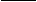 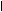 